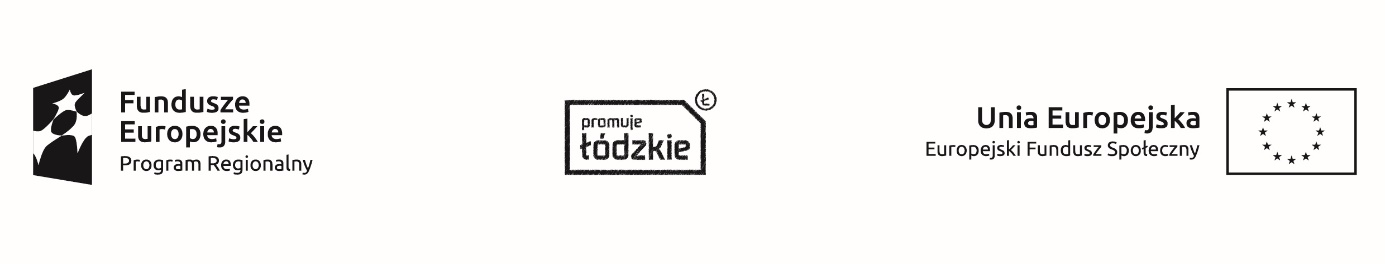 Projekt Zespołu Szkół Centrum Kształcenia Rolniczego im. Jadwigi Dziubińskiej w Zduńskiej Dąbrowie „Nauczanie rolnicze XXI wieku – młodzi na start”współfinansowany  ze środków Europejskiego Funduszu Społecznegow ramach Regionalnego Programu Operacyjnego Województwa Łódzkiego na lata 2014 – 2020__________________________________________________________________________________HARMONOGRAM KURSU STOSOWANIA ŚRODKÓW OCHRONY ROŚLINProwadzący kurs – Iwona Przytulska, nauczycielka ZSCKR w Zduńskiej Dąbrowie.Zajęcia teoretyczne  - sala nr 2 (produkcji roślinnej).Zajęcia praktyczne - budynek warsztatów, hala maszyn.							…………………………………………………………………….									Podpis nauczyciela prowadzącego………………………………………………………………	Podpis koordynatora projektuLPTerminDzieńMiejsceGodzinaProwadzący Rodzaj zajęć1.21.05.2022sobotaZSCKR w Zduńskiej Dąbrowie9.00-12.00Iwona PrzytulskaZajęcia praktyczne(4 godz.)2.24.05.2022wtorekZSCKR w Zduńskiej Dąbrowie15.15 – 19.00Iwona Przytulska Zajęcia teoretyczne (5 godz.)3. 25.05.2022środaZSCKR w Zduńskiej Dąbrowie15.15 - 18.15Iwona PrzytulskaZajęcia teoretyczne (4 godz)4.26.05.2022czwartekZSCKR w Zduńskiej Dąbrowie16.00 – 17.30Iwona PrzytulskaZajęcia praktyczne (2 godz)